Publicado en Barcelona el 10/01/2018 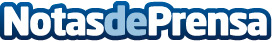 El empleo del futuroMuchos se cuestionan si realmente con los estándares laborales prefijados actualmente se obtiene toda la productividad y eficiencia que las empresas pueden desear de sus empleados. Datos de contacto:Judit933183766Nota de prensa publicada en: https://www.notasdeprensa.es/el-empleo-del-futuro_1 Categorias: Sociedad Recursos humanos http://www.notasdeprensa.es